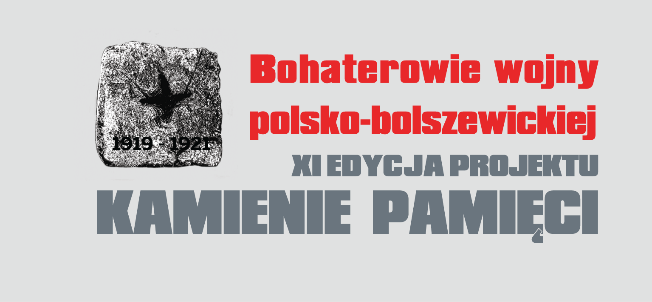 Regulamin XI edycji projektu Kamienie Pamięci „Bohaterowie wojny polsko-bolszewickiej”  1POSTANOWIENIA OGÓLNE1. Niniejszy regulamin określa zasady uczestnictwa w projekcie edukacyjnym Kamienie Pamięci - „Bohaterowie wojny polsko-bolszewickiej” zwany dalej w treści regulaminu „Projektem”.2. Projekt koordynuje Oddział Instytutu Pamięci Narodowej Komisja Ścigania Zbrodni przeciwko Narodowi Polskiemu w Poznaniu z siedzibą w Poznaniu przy ul. Rolnej 45 a, zwany dalej: „Organizatorem”. 3. Projekt nadzoruje Instytut Pamięci Narodowej Komisja Ścigania Zbrodni przeciwko Narodowi Polskiemu z siedzibą w Warszawie, ul. Wołoska 7. 4. Uczestnikami Projektu mogą być osoby indywidualne lub zespoły rekrutujące się spośród uczniów szkół wszystkich szczebli, studentów, kół historycznych, kół naukowych, drużyn i zastępów harcerskich, organizacji młodzieżowych, związków kombatantów i innych organizacji społecznych oraz osoby fizyczne. Jeden podmiot mogą reprezentować maksymalnie trzy zespoły. Podczas uroczystej gali w Poznaniu jeden zespół może reprezentować maksymalnie trzyosobowa delegacja (np. jeden opiekun i dwóch uczniów).5. Projekt ma zasięg ogólnopolski i mogą do niego przystąpić osoby w różnym wieku. 6. Każdy uczestnik lub przedstawiciel ustawowy niepełnoletniego uczestnika akceptuje i wyraża zgodę na postanowienia niniejszego regulaminu poprzez przesłanie do Organizatora karty zgłoszenia i oświadczeń (Załącznik nr 1 do Regulaminu), potwierdzając, że praca jest autorska i nie była wcześniej publikowana, ani nagradzana w innych konkursach. 7. Uczestnicy Projektu zobowiązani są zarejestrować się w Projekcie poprzez wypełnienie karty zgłoszenia znajdującej się na stronie internetowej (https://ipn.gov.pl/pl/aktualnosci/85149,XI-edycja-projektu-Kamienie-Pamieci-Bohaterowie-wojny-polsko-bolszewickiej.html) i przesłanie jej organizatorom do dnia 14 lutego 2020 r. (w wersji elektronicznej oraz drukowanej, na adres Oddziałowe Biuro Edukacji Narodowej IPN w Poznaniu, ul. Rolna 45 a, 61-487 Poznań, z dopiskiem „projekt Kamienie Pamięci”). 8. Uczestnicy otrzymają elektroniczne potwierdzenie przyjęcia zgłoszenia, co jest zarazem potwierdzeniem uczestnictwa w projekcie. 9. Zadaniem uczestników Projektu jest odnalezienie i zebranie informacji o osobie wpisującej się w temat Projektu, to znaczy zaangażowanej w dzieło walki w obronie zdobytej niepodległości Rzeczypospolitej, biorącej w jakikolwiek sposób udział w wojnie polsko-bolszewickiej w latach 1919-1921. Bohaterem może być żołnierz polski, żołnierz zbrojnych oddziałów sojuszniczych, członek lokalnych oddziałów samoobrony, harcerz, członek organizacji młodzieżowych, uczeń, a także zaangażowany w wyżej wspomnianych działaniach mieszkaniec miasta i wsi (ksiądz, lekarz, sanitariusz, dziennikarz relacjonujący wydarzenia wojenne). W Projekcie koncentrujemy się na ludziach bezpośrednio zaangażowanych w dzieło odzyskania niepodległości i jej obrony. Może to być osoba której biografia jest już przedmiotem badań historyków lub która jeszcze nie została zapisana w zbiorowej pamięci, a na to zasługuje. Ważne jest opracowanie czynów tej postaci, a także zaproponowanie jej upamiętnienia oraz upowszechnienia wiedzy o niej w wybrany przez siebie sposób.10. Uczestnicy projektu zobowiązani są do dnia 29 marca 2020 r. przesłać sprawozdanie (Załącznik nr 2 do Regulaminu) z działań zrealizowanych podczas Projektu wraz z materiałami powstałymi w trakcie jego realizacji na adres pocztowy: Oddziałowe Biuro Edukacji Narodowej IPN w Poznaniu, ul. Rolna 45 a, 61-487 Poznań, z dopiskiem „projekt Kamienie Pamięci”. Również pliki cyfrowe zapisane na dysku CD/DVD należy dostarczyć na powyższy adres. Wzór sprawozdania umieszczono na stronie internetowej (https://ipn.gov.pl/pl/aktualnosci/85149,XI-edycja-projektu-Kamienie-Pamieci-Bohaterowie-wojny-polsko-bolszewickiej.html). Uczestnicy wyrażają zgodę, by sprawozdanie to było wykorzystywane w celach edukacyjnych i statystycznych przez Instytut Pamięci Narodowej Komisja Ścigania Zbrodni przeciwko Narodowi Polskiemu.11. Uczestnicy zobowiązują się do zamieszczania w materiałach informacyjnych i promocyjnych dotyczących Projektu (plakatach, zaproszeniach, informacjach, itp.) logo Projektu oraz zapisu: XI edycja Projektu Kamienie Pamięci – „Bohaterowie wojny polsko-bolszewickiej”, realizowany przez Instytut Pamięci Narodowej. Logo do pobrania na stronie internetowej (https://ipn.gov.pl/pl/aktualnosci/85149,XI-edycja-projektu-Kamienie-Pamieci-Bohaterowie-wojny-polsko-bolszewickiej.html). 12. Udział w Projekcie jest bezpłatny. 13. Uczestnicy, których sprawozdanie z działań zrealizowanych podczas Projektu zostało pozytywnie ocenione przez Komisję, wyznaczoną przez Organizatora, mogą uczestniczyć w finałowej gali zaplanowanej na 29 maja 2020 r. w Poznaniu. 14. Organizator nie zwraca kosztów poniesionych w czasie realizacji Projektu oraz związanych z dojazdem na finałową galę konkursu. 15. Organizator zapewnia uczestnikom finałowej gali nocleg oraz wyżywienie. 16. Laureaci i nauczyciele laureatów otrzymują: pamiątkowe dyplomy i zaświadczenia, publikacje książkowe lub multimedialne ufundowane przez Instytut Pamięci Narodowej. Formą nagrody dla uczniów będzie także publikacja w przyszłości wybranych prac konkursowych w wydawnictwach Instytutu Pamięci Narodowej.16. W sprawach nieuregulowanych niniejszym regulaminem mają zastosowanie odpowiednie przepisy Kodeksu Cywilnego oraz inne stosowane przepisy prawa polskiego.2KOMISJA PROJEKTU1. Komisja zostanie powołana przez Naczelnika Oddziałowego Biura Edukacji Narodowej w Poznaniu spośród pracowników IPN w Poznaniu. 2. W skład komisji konkursowej wejdzie 5 osób. 3. Zadaniem komisji jest weryfikacja prawidłowości zgłoszeń rejestracyjnych pod względem merytorycznym i formalnym, dopuszczenie do realizacji Projektu oraz ocena nadesłanych sprawozdań, a także czuwanie nad prawidłowym przebiegiem konkursu. 4. Przedmiotem oceny komisji będzie wartość merytoryczna pracy, oryginalność zamieszczonych materiałów oraz sposób ujęcia tematu i jego prezentacji. 5. Decyzje komisji konkursowej są ostateczne i nie przysługuje od nich odwołanie.3OCHRONA WŁASNOŚCI INTELEKTUALNEJ1. Prawem autorskim chronione są teksty, grafiki, zdjęcia, dźwięk, filmy i inne materiały powstałe w ramach Projektu oraz jego logo. 2. Wszelkie materiały powstałe w trakcie prowadzenia Projektu można publikować wyłącznie w celach niekomercyjnych z zachowaniem informacji o źródle pochodzenia materiałów. 3. Organizator nie zezwala na jakiekolwiek upowszechnianie, wprowadzanie zmian, przesyłanie, drukowanie, powielanie, publiczne odtwarzanie materiałów powstałych w trakcie prowadzenia Projektu, z wyjątkiem: wykorzystania do realizacji zadań Projektu oraz niekomercyjnego użycia podczas zajęć dydaktycznych w szkołach i innych placówkach prowadzących działalność edukacyjną o charakterze niekomercyjnym. 4. Z chwilą nadesłania przez uczestników Projektu utworów: zdjęcia, grafiki, tekstu, filmu nagrania dźwiękowego lub innego materiału edukacyjnego Uczestnik/Uczestnicy udzielają Organizatorowi nieodpłatnej niewyłącznej licencji na autorskie prawa majątkowe, nieograniczone co do terytorium i czasu, do przesłanych utworów na następujących polach eksploatacji: a. utrwalania i zwielokrotnienia nadesłanego utworu/ów – wytwarzanie egzemplarzy utworu bez względu na technikę, ilość i wielkość nakładu; b. obrotu oryginałem albo egzemplarzami, na których utwór utrwalono, wprowadzanie do obrotu, użyczenie, nadawanie drogą przewodową i bezprzewodową, wytwarzanie, odtwarzanie, reemitowanie, publiczne udostępnianie utworu w taki sposób, aby każdy mógł mieć do niego dostęp w miejscu i czasie przez siebie wybranym, w tym z możliwością nieograniczonego ich pobierania na urządzenia elektroniczne, w szczególności w formatach: epub, mobi, pdf, c. rozpowszechnianie w nieograniczonym nakładzie i zasięgu terytorialnym, d. wykorzystywanie fragmentów utworów do celów promocyjnych; e. wprowadzenie do pamięci komputera i systemów operacyjnych, rozpowszechnianie w sieciach teleinformacyjnych, w tym w Internecie f. wprowadzanie korekty i redakcji tekstu, dokonywanie skrótów i opracowań, wykorzystywanie utworu lub jego fragmentu do innego celu np. adaptowanie do wydawnictwa książkowego, materiału promocyjnego, artykułu prasowego; oraz prawa pokrewne z zastrzeżeniem między innymi ujawniania nazwiska Autora (Autorów) w sposób zwyczajowo przyjęty. Autor ma prawo otrzymać 1 egzemplarz autorski każdego wydania  pod warunkiem uiszczenia Organizatorowi, jako płatnikowi  podatku dochodowego od osób fizycznych w stosownej wysokości. 5. Przeniesienie autorskich praw majątkowych do nadesłanego utworu powoduje przeniesienie na Organizatora własności nadesłanego egzemplarza tego utworu bez względu na formę, w jakiej został dostarczony. 6. Autor/Autorzy nieodpłatnie przenosi/przenoszą na Organizatora wyłączne prawo zezwalania na wykonywanie zależnego prawa autorskiego do utworu na polach eksploatacji wymienionych w ust. 4, obejmujące dokonywanie wszelkich tłumaczeń, modyfikacji, przeróbek oraz adaptacji. 7. Uczestnik przystępujący do Projektu zobowiązuje się nie nadsyłać materiałów, które naruszają prawa do wizerunku i prawa autorskie osób trzecich. W przeciwnym razie ponosi pełną i wyłączną odpowiedzialność wobec osób, których prawa naruszył.  4OCHRONA DANYCH OSOBOWYCH1.  Informację o przetwarzaniu danych osobowych zawiera Załącznik nr 1 do Regulaminu.2. Instytut Pamięci Narodowej realizuje obowiązek informacyjny, o którym mowa w art. 13 ust. 1 i 2 RODO, poprzez zapoznanie uczestników Konkursu z klauzulami informacyjnymi sformułowanymi w Załączniku nr 1 do Regulaminu.3. Wgląd do danych osobowych uczestników i opiekunów mają wyłącznie pracownicy Instytutu.5POSTANOWIENIA KOŃCOWE1. Organizator zastrzega sobie prawo przerwania, zmiany lub przedłużenia Projektu, bez podania przyczyn. Wszelkie zmiany wchodzą w życie po opublikowaniu zmian na stronie internetowej Projektu. 2. Organizatorowi przysługuje prawo unieważnienia Projektu bez podawania przyczyny. 3. Organizator zastrzega sobie prawo zmiany postanowień niniejszego regulaminu, w szczególności w przypadku zmian przepisów prawnych lub istotnych zdarzeń mających wpływ na organizowanie Projektu. 4. Osoby, które nie spełnią któregokolwiek z wymogów określonych w niniejszym. Regulaminie lub podadzą nieprawdziwe informacje, zostaną wyłączone z Projektu. 5. Sytuacje nieobjęte niniejszym Regulaminem rozstrzyga Organizator. 6. We wszelkich sprawach związanych z konkursem można kontaktować się z Oddziałowym Biurem Edukacji Narodowej w Poznaniu:  Anna Chmielewska-Metka, tel. (61) 83 56 952 (953)anna.chmielewska-metka@ipn.gov.pl